Publicado en Madrid el 09/08/2021 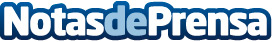 ImprentaMadrid.com: "El minimalismo y el 3D, son, este año, las tendencias más fuertes en impresión"El año 2021 es la era post COVID y algunas de las tendencias son más colores, diseños atrevidos… Pero lo que sin duda se lleva este año es el minimalismo. Mientras en el 2020 el realismo, los metales brillantes y la tipografía especial eran tendencia, este año el minimalismo y el 3D han venido para quedarseDatos de contacto:ImprentaMadrid.com910 015 455Nota de prensa publicada en: https://www.notasdeprensa.es/imprentamadrid-com-el-minimalismo-y-el-3d-son Categorias: Hardware Dispositivos móviles Premios http://www.notasdeprensa.es